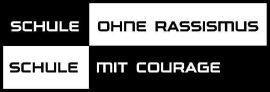 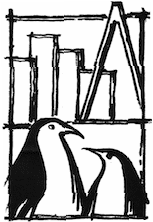 Würzburg, 13.09.2022Anmeldung für den SchulskikursVerbindliche Anmeldung des Schülers:Name: ___________________________   Vorname: ________________________Klasse: ________________Mein Sohn/meine Tochter benötigt eine Skiausrüstung:Ja (im Preis inklusive)                Nein (Gesamtpreis – 40 €)  Die Kosten werden ca. 350 € sein. Darin enthalten sind: Busfahrt, Unterkunft mit Vollpension, Skipass, Skiausrüstung, Reiseversicherung Vollschutz-PaketWichtig: Die Anmeldung ist nur mit einer Anzahlung in Höhe von 20 € in bar gültig.Die Anzahlung wird vom Gesamtpreis später abgezogen.Ort/Datum: ________________________________________Verbindliche Unterschrift d. ErziehungsberechtigtenHinweis: Mit der Unterschrift schließe ich einen rechtsgültigen Vertrag mit der Mittelschule Heuchelhof ab. Bei selbst verschuldetem Nichteinhalten des Vertrages können Ausfallkosten entstehen.